Старт 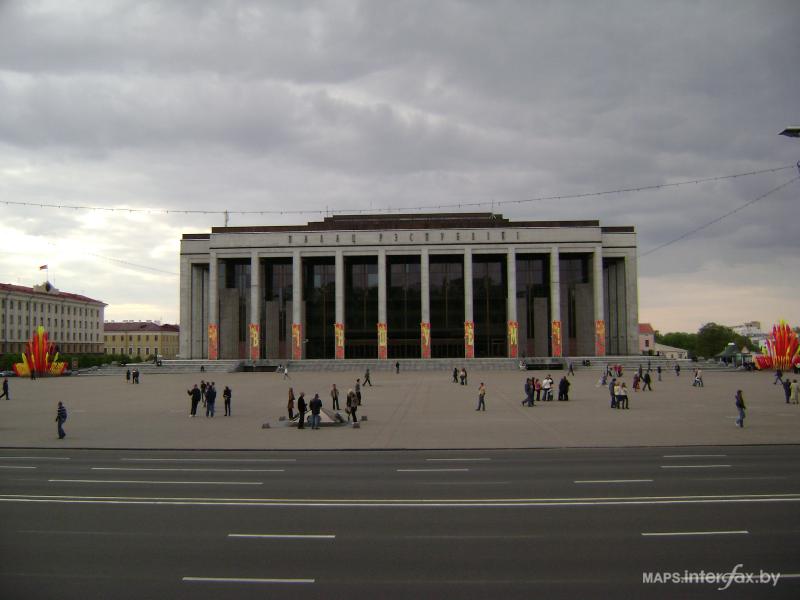 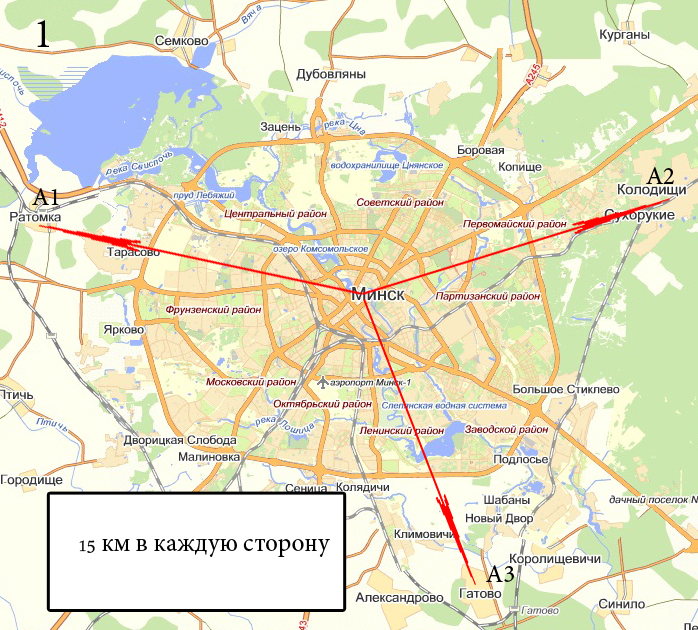  Раздаются координаты первой точки (пункт «А») 15 км в каждую сторонуНа пункте «А» находятся ключ и следующие координаты пункта  «Б»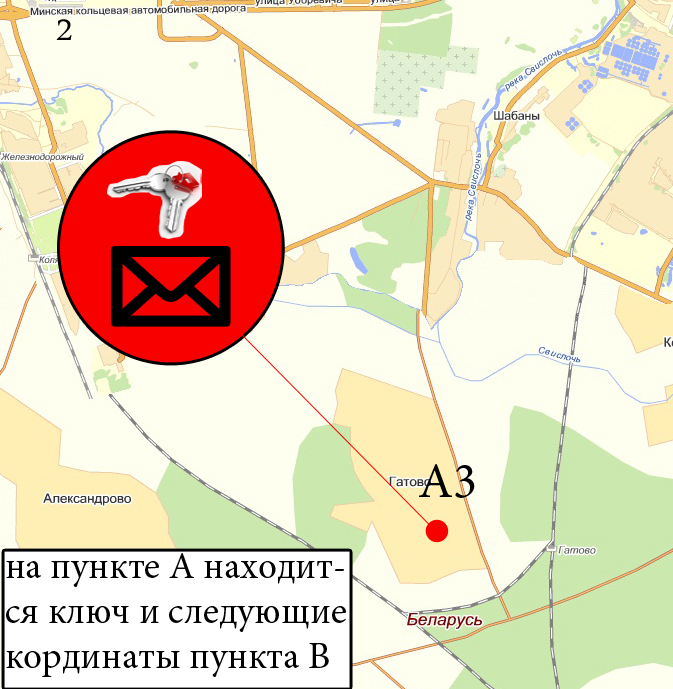 На пункте «В» находится фото с памятником или зданием куда нужно ехать за следующим заданием (пункт «С»). 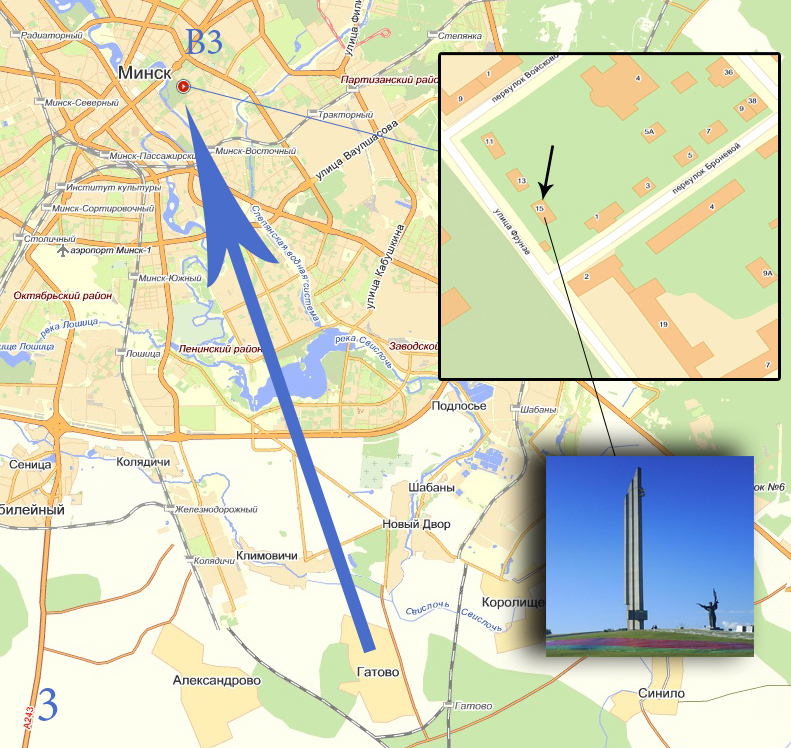 На пункте «С» находится последний ключ которым нужно открыть на финише соответствующий ящик с призом!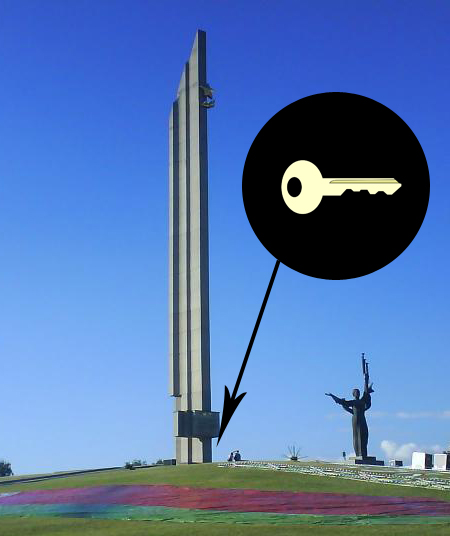 Вернутся на финиш (старт)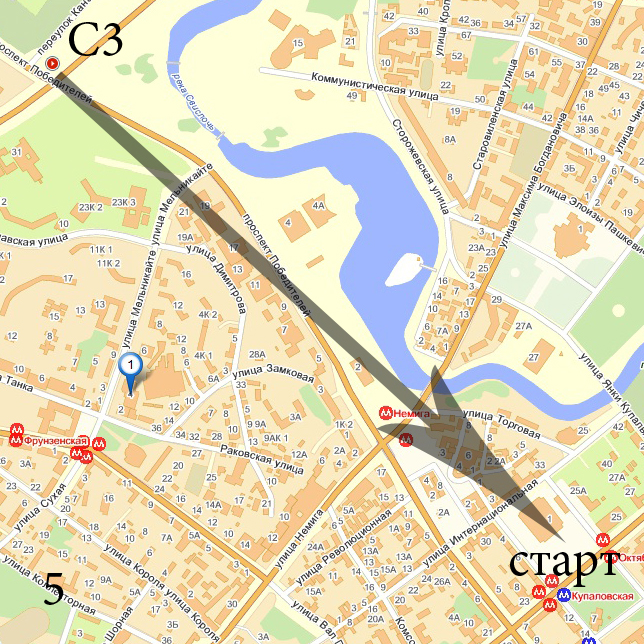 Игра пока не имеет названия. Не имеет точных правил и заданий. Этот тестовая версия. Для дополнения и пожеланий пишите и звоните:+375 29 6681089ICQ 453527257http://vkontakte.ru/bussline Олег